แบบบันทึกขอใช้สถานที่และโสตทัศนูปกรณ์วันที่......................................................ชื่องาน/โครงการ..........................................................................................................................................................................................ประเภท	            ห้องประชุมราชภัฎ              ห้องประชุมวรเวท               หอประชุมอิ่มเอิบ         ห้องอินทนิล                       อาคารโดมรวมใจ                อาคารโดม อบจ.                 สนามกีฬา                 อื่นๆ......................................วันที่.......................................เวลา............................................ถึงวันที่............................................เวลา....................................................วัตถุประสงค์ / รายละเอียดในการขอใช้บริการ  ประชุม        อบรม	      จัดกิจกรรม	 อื่นๆ..................................................... โต๊ะ จำนวน.............ตัว	      เก้าอี้ จำนวน.............ตัว	 ผ้าคลุมโต๊ะ จำนวน.............ตัว	    ผ้าคลุมเก้าอี้ จำนวน.............ตัวอุปกรณ์โสตฯ ที่ต้องการใช้  เครื่องฉายภาพ Projector 	 เครื่องคอมพิวเตอร์(Notebook) 	 ปลั๊กไฟ	 โพเดียม	 พิธีกร เครื่องเสียง	 ไมโครโฟน จำนวน..............ตัว		 ช่างภาพ	 จับผ้าเวที/โต๊ะ............................................................ อื่น ๆ.........................................................................ลงชื่อ...................................... ผู้ขอใช้(...........................................)   ความคิดเห็นของหัวหน้าอาคารสถานที่......................................................................................................................................................................................................................ลงชื่อ...................................... หัวหน้าอาคารสถานที่         (นายพีรยุทธ  เหมนวล)ความคิดเห็นของหัวหน้างานโสตฯ...................................................................................................................................................................................................................ลงชื่อ...................................... หัวหน้างานโสตฯ                                                                                                                 (นางสาวสุชาวดี มณีวรรณ์) ความคิดเห็นของรองผู้อำนวยการกลุ่มบริหารงานทั่วไป...................................................................................................................................................................................................................ลงชื่อ...................................................รองผู้อำนวยการกลุ่มบริหารงานทั่วไป   (นายสุบิน  สุขเดช)	รูปภาพสำหรับขึ้นจอ Projector (ถ้ามี)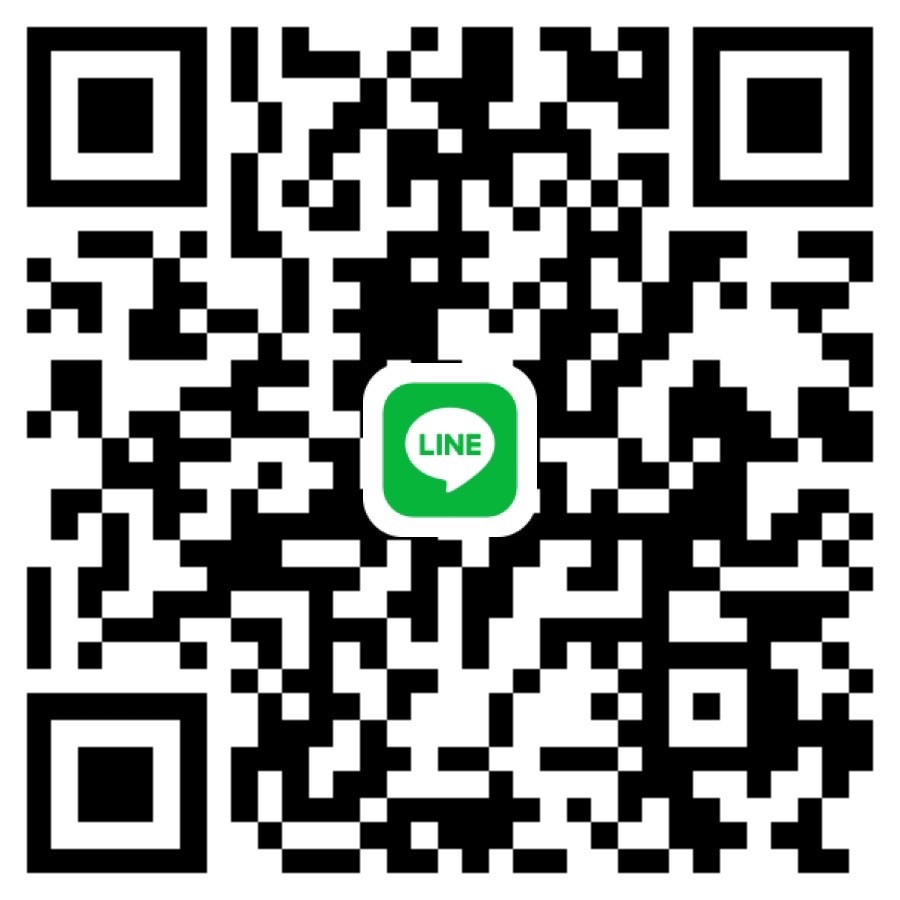 แผนผังการจัดสถานที่ ( ระบุตำแหน่งการจัดวางโต๊ะ,จำนวนโต๊ะ,จำนวนเก้าอี้ให้ชัดเจนหรือปริ๊นรูปภาพประกอบ) หมายเหตุ : 1. ในการขอใช้งานโสตทัศนูปกรณ์ขอให้คุณครูทุกท่านที่เป็นหัวหน้างานกรอกแบบฟอร์มและประสานงานกับฝ่ายอาคาร                   สถานที่และงานโสตทัศนูปกรณ์ทุกครั้ง	     2. ขอความกรุณาเขียนขอใช้สถานที่และงานโสตทัศนูปกรณ์ล่วงหน้า 3 วันเพื่อทางฝ่ายสถานที่และงานโสตทัศนูปกรณ์จะ                     ดำเนินการจัดเตรียมงานและอุปกรณ์ไว้ให้	     3. ในการดำเนินงานพิธีการขอลำดับพิธีการพร้อมซักซ้อมลำดับงานกับทางพิธีกรและงานโสตทัศนูปกรณ์         ล่วงหน้าก่อนวันงาน	     4. ขอให้เจ้าของงาน/กิจกรรม ลงตรวจสอบความเรียบร้อยของงานล่วงหน้าก่อนวันงานทุกครั้ง เพื่อแก้ไขข้อผิดพลาด